Пансионат «Дубрава», новый корпус  (пос. Новомихайловский, Туапсинский район)Стоимость-26520,00 рублей за человека (проживание и 3-х разовое питание).Дотация на путёвки всем членам профсоюза, а также их детям и внукам в возрасте до 18 лет-6000,00 рублей каждому.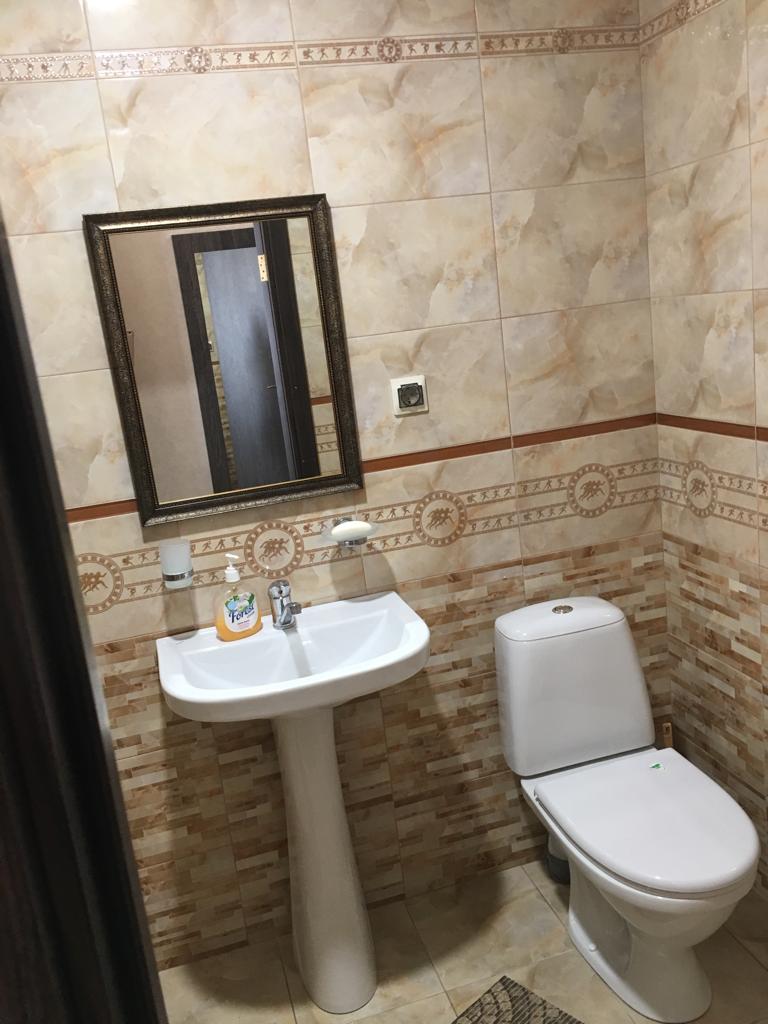 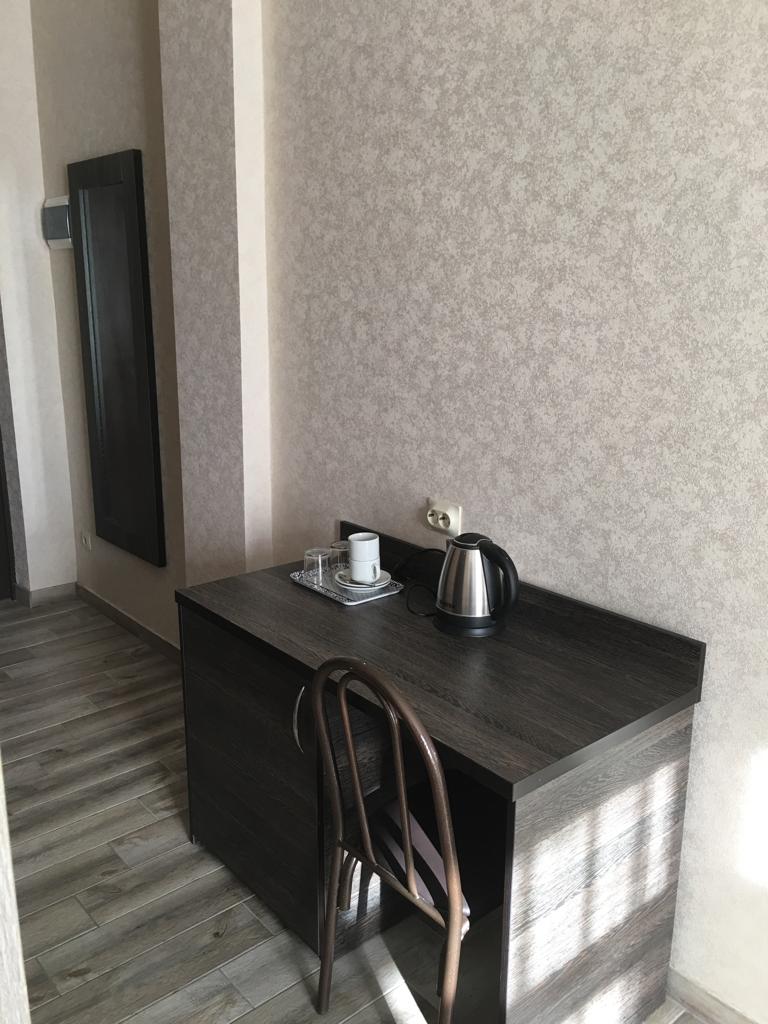 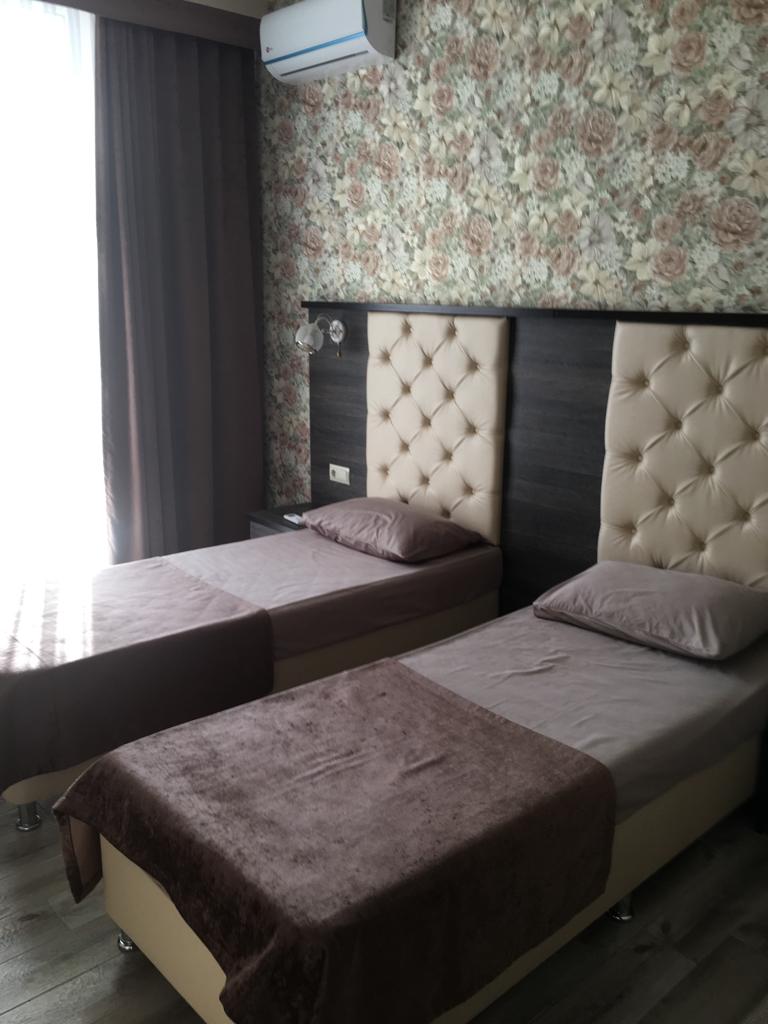 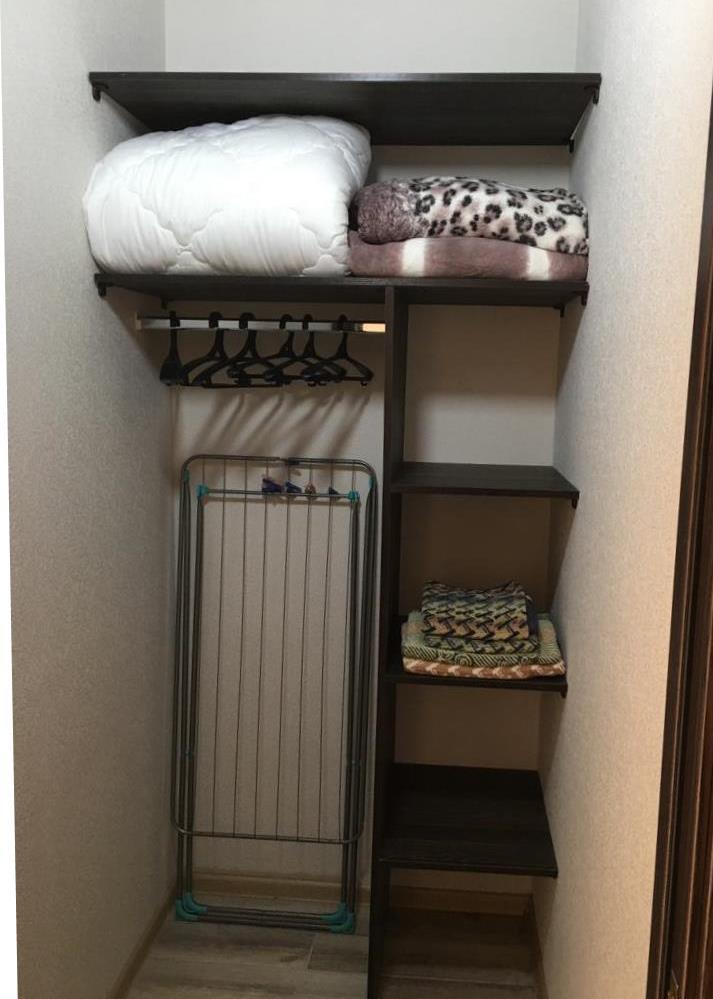 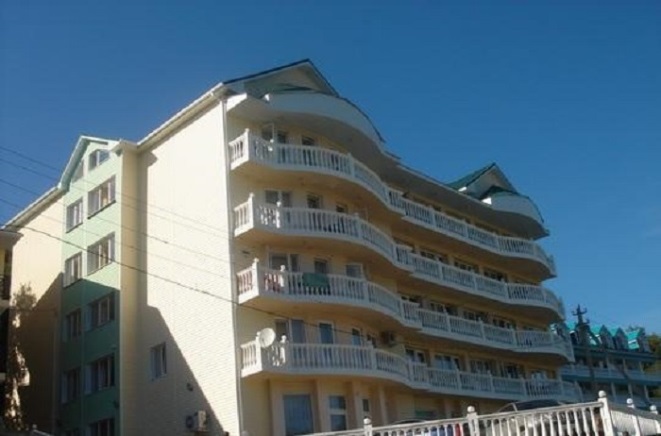 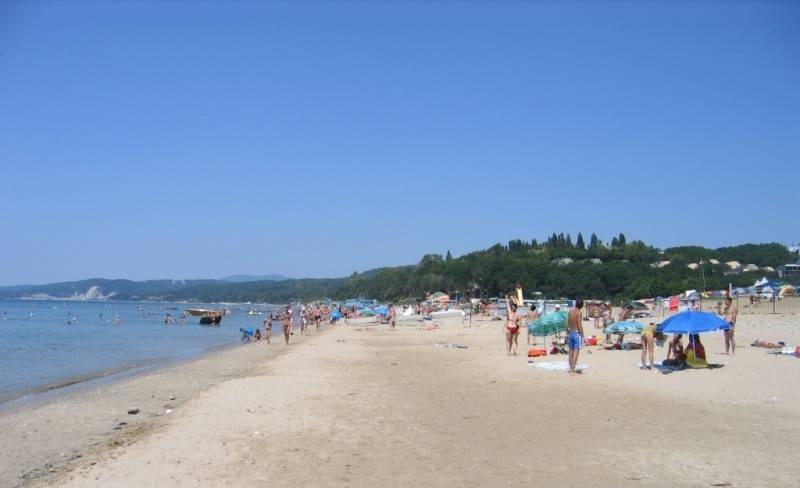 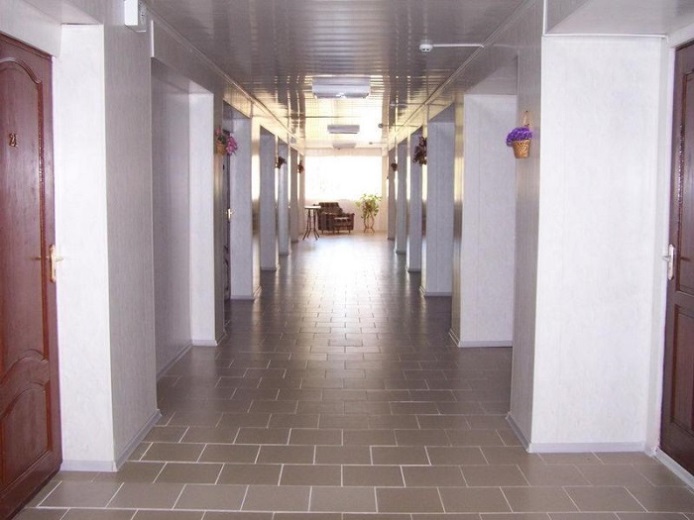 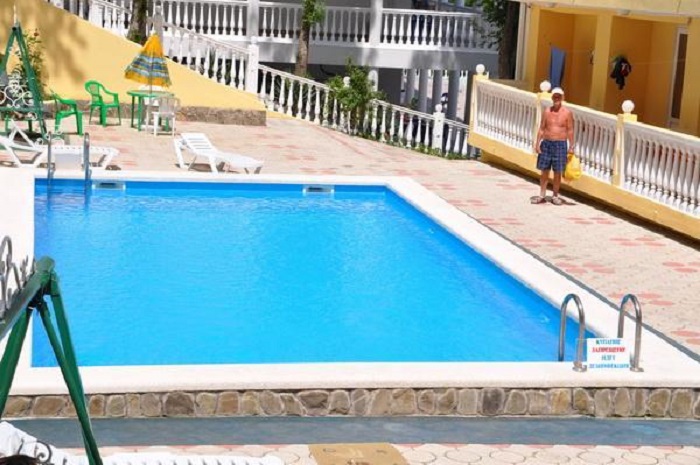 Размещение: двухместные номера. 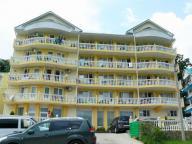 В номере: 2 кровати, прикроватные тумбочки, пл.шкаф, журнальный столик, ТВ, холодильник, Сплит-система, туалет, душ. К услугам:  бильярд, сауна, теннисный корт, детская площадка, бассейн, анимационная программа для детей.В двух километрах от гостиницы находится аквапарк "Черномор", где с утра до глубокой ночи, кроме водных аттракционов, предлагается культурная программа: шоу-дискотеки, выступления мастеров эстрады. Экскурсионные бюро предложат экскурсии на любой вкус: поездки на водопады, посещение древних и современных центров и т.д.На территории: места для отдыха, автостоянка.Питание: Комплексное 3-х разовое в собственной столовой Пляж: в трёхстах метрах, один из лучших в Туапсинском районе. Купание здесь приятно и для детей, и для взрослых, так как берег и морское дно песчаные.В стоимость входит: проживание, питание 3-х разовоеАдрес: Краснодарский край, Туапсинский район, п. Новомихайловский.Выдача путевок будет производиться с 01 февраля 2021 года. Путевки бронируются на одну неделю, в течение которой их необходимо выкупить, иначе бронь снимается. Все вопросы по телефону: 8 977 402 0220 Анастасия МихайловнаЗаезды:24.07-04.08.202117.08-28.08.2021